ORGANIZATOROrganizatorem wydarzenia „MŁODZI ZE ŚWIĘTYM MIKOŁAJEM STAWIAJĄ CZOŁA NIEBEZPIECZEŃSTWOM” jest Referat Promocji Urzędu Gminy Wólka.Wydarzenie realizowane jest w ramach projektu: „Bezpieczni w gminie Wólka” dofinansowanego w ramach rządowego programu ograniczania przestępczości 
i aspołecznych zachowań „Razem bezpieczniej” im. Władysława Stasiaka na lata 
2022-2024 (2022 r.)MIEJSCE I TERMINImpreza o charakterze edukacyjno-rekreacyjnym zostanie przeprowadzona w Sali gimnastycznej Zespołu Szkolno-Przedszkolnego w Pliszczynie Kolonia Pliszczyn 100, 
20-258 Kolonia Pliszczyn dnia 3 grudnia 2022 r. (sobota) w godzinach od 10:00 do 14:00.
ZASADY OGÓLNEImpreza skierowana jest dla dzieci w wieku przedszkolnym oraz uczniów szkół podstawowych z terenu Gminy Wólka, a udział w imprezie ma charakter dobrowolny.Udział w imprezie jest bezpłatny.Warunkiem udziału w imprezie jest wcześniejsza rejestracja dziecka zgodnie z zapisami Regulaminu.Dzieci będące uczestnikami imprezy mogą brać udział w wydarzeniu wyłącznie pod opieką rodzica lub opiekuna prawnego.Za szkody materialne spowodowane przez uczestnika w imprezie odpowiedzialność
finansową ponoszą jego rodzice lub opiekunowie prawni.Organizator nie odpowiada za zagubienie, zniszczenie bądź kradzież wartościowych
przedmiotów uczestników imprezy.Wszyscy uczestnicy imprezy zobowiązani są przestrzegać zasad bezpieczeństwa oraz
zasad przeciwpożarowych.Rodzice / opiekunowie prawni uczestników imprezy mają obowiązek zapoznać się 
z Regulaminem imprezy „MŁODZI ZE ŚWIĘTYM MIKOŁAJEM STAWIAJĄ CZOŁA NIEBEZPIECZEŃSTWOM”.Każdy uczestnik imprezy zobowiązany jest słuchać i wykonywać prośby i polecenia
animatorów, pracowników Urzędu Gminy Wólka oraz służb porządkowych.Organizator zabezpiecza opiekę medyczną podczas trwania imprezy.Rodzic / opiekun prawny uczestnika imprezy oświadcza, że przyjmuje do wiadomości,
iż w razie kolizji lub wypadku nie może wnosić żadnych roszczeń w stosunku do
Organizatora.Wszyscy uczestnicy imprezy zobowiązani są do przestrzegania zapisów niniejszego
Regulaminu oraz Procedury bezpieczeństwa obowiązującej w Szkole podstawowej 
im. Róży Kołaczkowskiej w Pliszczynie.UCZESTNICTWOZgłoszenia dziecka na udział w imprezie „MŁODZI ZE ŚWIĘTYM MIKOŁAJEM STAWIAJĄ CZOŁA NIEBEZPIECZEŃSTWOM” można dokonać w sekretariatach Zespołów Szkolno-Przedszkolnych z terenu gminy Wólka lub w Urzędzie Gminy Wólka (pok. 13 A).Warunkiem uczestnictwa w wydarzeniu jest wypełnienie i złożenie karty zgłoszenia 
zgodnie z wzorem udostępnionym przez Organizatora w terminie do 29.11.2022 r.Dokonując zgłoszenia poprzez zadeklarowanie uczestnictwa w imieniu osób
niepełnoletnich rodzic lub opiekun prawny oświadcza tym samym, że:Akceptuje wszystkie postanowienia RegulaminuWyraża zgodę na przetwarzanie jego danych osobowych do celów
przeprowadzenia imprezyWyraża zgodę na wykorzystywanie swojego wizerunku oraz dzieci biorących
udział w imprezie na stronach internetowych, portalach społecznościowych,
mediach, itp.UWAGI KOŃCOWEKażdemu ze zgłoszonych dzieci przysługuje 1 zestaw upominków przygotowanych przez Organizatora.Odbiór upominków możliwy będzie po okazaniu talonu, który zostanie przekazany uczestnikowi podczas wejścia na imprezę.Ilość miejsc i upominków jest ograniczona, w związku z czym obowiązują zgłoszenia.Odebranie upominków jest możliwe tylko w dniu imprezy „MŁODZI ZE ŚWIĘTYM MIKOŁAJEM STAWIAJĄ CZOŁA NIEBEZPIECZEŃSTWOM” w godzinach 10.00 - 14.00.Załącznik nr 1 _Karta zgłoszenia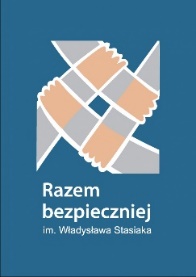 REGULAMIN IMPREZY„MŁODZI ZE ŚWIĘTYM MIKOŁAJEM STAWIAJĄ CZOŁA NIEBEZPIECZEŃSTWOM”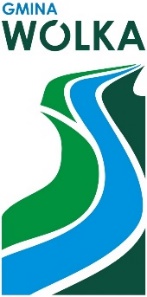 